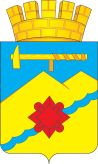 КОНТРОЛЬНО-СЧЕТНАЯ ПАЛАТА ГОРОДА МЕДНОГОРСКАул. Советская, д. 37, г. Медногорск, Оренбургская область, 462274телефон: (8-35379) 3-26-97, факс: (8-35379) 3-26-97ЗАКЛЮЧЕНИЕ  на проект Решения  Медногорского городского Совета депутатов «Об утверждении бюджета муниципального образования город Медногорск на 2022 год и на плановый период 2023 и 2024 годов» 	Заключение контрольно-счетной палаты города Медногорска (далее Заключение) подготовлено по результатам экспертизы проекта решения Медногорского городского Совета депутатов «Об утверждении бюджета муниципального образования город Медногорск на  2022 год и на плановый период 2023 и 2024 годов»  	Целью  экспертизы является определение соответствия данного Проекта действующему бюджетному законодательству и нормативно-правовым  актам органов местного самоуправления,  обоснованности объемов доходных  и  расходных частей  бюджета муниципального  образования город  Медногорск, дефицита  бюджета  и источников его финансирования, а также соответствие проекта бюджета нормативно-правовым актам Медногорского городского Совета депутатов  и администрации муниципального образования город Медногорск о муниципальных  программах, действующих   в 2019-2024 годах.   В связи с этим экспертизой:    - проведен анализ полноты и правильности отражения доходов городского бюджета в соответствии с Методикой формирования бюджета муниципального образования город Медногорск, показателей прогноза социально-экономического развития муниципального образования и влияние на объем доходов изменений в налоговом законодательстве Российской Федерации, законодательных актах Оренбургской области и решениях органов местного самоуправления  муниципального образования  город Медногорск;    - определена полнота  и обоснованность объемов расходов в соответствии с Методикой формирования бюджета муниципального образования город Медногорск на 2022 год и плановый период 2023 и 2024 годов,    - проверена правильность отражения в проекте бюджета  финансового обеспечения  программы муниципальных гарантий и условий выполнения утвержденных муниципальных программ;     - проверена программа муниципальных внутренних заимствований  муниципального образования.     В соответствии со статьей 8 Положения о бюджетном процессе в муниципальном образовании город Медногорск объектом экспертизы является финансовый отдел администрации муниципального образования, главные администраторы доходов бюджета и главные распорядители бюджетных средств.     Предметом экспертизы является соблюдение требований бюджетного законодательства и нормативно-правовых актов по составлению проекта решения.    При  подготовке  экспертного  заключения использовался анализ сравнения  плановых показателей бюджета 2022 года и предполагаемых в плановом периоде 2023 и 2024 годах  с   ожидаемым  исполнением  бюджета в 2021 году и с утвержденными плановыми показателями  на 2021 год с учетом внесенных изменений.  Экспертизой  определена структура бюджета, доли отдельных бюджетных показателей в итоговом показателе и их влияние на общие результаты,  использовались  абсолютные показатели доходной и расходной частей бюджета.  Проект бюджета составлен  финансовым отделом администрации муниципального образования город Медногорск и одобрен  главой   города.В соответствии с решением Медногорского городского Совета  депутатов от 22.10.2013 г. № 340 «Об утверждении Положения о бюджетном процессе в муниципальном образовании город Медногорск» составлен проект решения «Об утверждении бюджета муниципального образования город Медногорск  на 2022 год и плановый период 2023 и 2024 годов».  В сроки, установленные статьей  17  Положения о бюджетном процессе в муниципальном образовании город Медногорск,  глава  города внес на рассмотрение в Медногорский  городской Совет  депутатов проект бюджета.  Медногорский  городской Совет депутатов 16 ноября 2021  г. передал в контрольно-счетную палату города Медногорска для проведения экспертизы проект решения  «Об утверждении  бюджета муниципального образования город Медногорск на 2022  год и на плановый период 2023 и 2024 годов».   Для  обеспечения обоснованности  проекта  бюджета на очередной финансовый  год и на плановый  период  2023  и 2024 годов  и в соответствии  со статьей 184.2  Бюджетного кодекса Российской Федерации, статьей 18 Положения о бюджетном  процессе в муниципальном образовании город Медногорск  при его составлении  администрацией города были подготовлены и представлены одновременно с проектом бюджета следующие документы: - основные  направления  бюджетной    и    налоговой  политики муниципального  образования  город  Медногорск  на 2022 год и на плановый период 2023 и 2024 годов и основные направления  долговой политики муниципального образования город Медногорск на 2022 год и  плановый период  2023 и 2024  годов,  утвержденные     постановлением администрации муниципального образования город Медногорск от 10.11.2021 г. № 1262-па;- приказ финансового отдела администрации г. Медногорск от 01.11.2021 №43 «О методике формирования бюджета муниципального образования город Медногорск на 2022 год и  плановый период 2023 и 2024 годов»;- итоги социально-экономического развития муниципального образования город Медногорск за 9 месяцев 2021 года и ожидаемые итоги социально-экономического развития муниципального образования за 2021 год;- прогноз социально-экономического развития муниципального образования город Медногорск; - прогноз основных характеристик  (общий объем доходов, общий объем расходов, дефицита (профицита)  бюджета муниципального образования на 2022 год и плановый период 2023 и 2024 годов;- пояснительная записка к проекту бюджета; - оценка ожидаемого исполнения бюджета муниципального образования город Медногорск за   2021 год;- постановление  администрации муниципального образования город Медногорск от 11.11.2021 № 1273-па «Об одобрении основных параметров  проекта бюджета муниципального образования город Медногорск на 2022 год и плановый период 2023 и 2024 годов»;-  расшифровка прочих субсидий и субвенций;- паспорта муниципальных программ;- проект постановления об утверждении бюджетного прогноза до 2026 года;- реестр источников доходов;- верхний предел муниципального долга.		Представленный проект бюджета соответствует требованиям статьи 184.1 Бюджетного кодекса Российской Федерации  и содержит основные характеристики бюджета, к которым относится общий объем доходов, общий объем расходов,  дефицит бюджета.	         На основании прогноза  социально-экономического развития на 2022-2024  годы, методики формирования   бюджета муниципального образования город  Медногорск на 2022 год и плановый период 2023 и 2024 годов разработан проект  бюджета муниципального образования   город Медногорск на 2022 год и плановый период 2023 и 2024 годов с основными параметрами (тыс. руб.):ДОХОДЫ        Доходная часть бюджета муниципального образования город Медногорск разработана в соответствии с Методикой формирования бюджета  муниципального образования город Медногорск  на  2022 год  и  плановый период 2023 и 2024 годов на основании прогноза социально - экономического развития муниципального образования город Медногорск  на 2022 – 2024 годы, одобренного  постановлением  администрации муниципального образования город Медногорск от  11.11.2021 г.   №  1273-па.        Доходы  в   2022 году планируется получить в сумме 847 056,3   тыс. руб., что на 211 059,0  тыс. руб.  (или на 33,2 %)  больше, чем ожидаемое поступление в 2021 году и  на 210 471,3 тыс.руб. (или на 33,1%) больше утвержденных плановых показателей на 2021 год.  Доходы 2023 года планируется получить в сумме 754 050,90 тыс. руб. 	Доходы 2024 года планируется получить в сумме 584 296,5  тыс. руб.	   	Доходная часть проекта бюджета города 2022  года состоит  из: - налоговых доходов  в сумме  212 837,2  тыс. руб. или  25,1 % от суммы всех доходов;- неналоговых доходов   в сумме  14 637,8 тыс. руб. или  1,8 % от суммы всех доходов;- безвозмездных поступлений в сумме 619 581,30  тыс. руб. или 73,1 % от суммы всех доходов.              Планируемые  проектом бюджета доходы на  2022   год  увеличены  по сравнению с утвержденными показателями 2021 года  на 210 471,3 тыс. руб.  или на 33,1% (см. сравнительную таблицу №1)     Таблица  №1( тыс. руб.)Анализ плановых показателей  доходов бюджета         Основным источником формирования доходной  части бюджета города в части налоговых доходов является налог на доходы физических  лиц (НДФЛ).           Налог на доходы физических лиц  рассчитывается как сумма прогнозных поступлений каждого вида налога с учетом нормативов зачисления в бюджет города.  В 2022 году сумма налога на доходы физических лиц  составит 161 419,1 тыс. руб., что на 3 615,5 тыс. руб.   или на 2,3% больше утвержденных плановых показателей  на 2021 год.	Удельный вес поступлений НДФЛ в  сумме налоговых доходов составляет  75,8 %  и 19,1 % от общей суммы  доходов бюджета города. По данным  администратора доходов налога на доходы физических лиц – МРИ ФНС № 14 по Оренбургской области  - сумма налога на доходы физических лиц  в бюджет города  в 2023 году  составит 166 760,0 тыс. руб., в 2024  году сумма поступлений НДФЛ в бюджет города составит  175 471,6 тыс. руб.	Акцизы по подакцизным товарам, производимым на территории Российской Федерации.  Начиная с 2014 года, доходы от уплаты акцизов на нефтепродукты частично зачисляются в бюджет города. Норматив отчислений в бюджет муниципального образования город Медногорск  в 2021 – 2023  годах определен  законом от 30.11.2005  № 2738/499-III-ОЗ  «О межбюджетных отношениях в Оренбургской области»  в размере  1,0772 %.  Сумма доходов от уплаты акцизов на нефтепродукты, подлежащая зачислению в бюджет города, составит   в  2022  году  7 307,0 тыс. руб., что на 295,6 тыс.руб. или на 4,2% больше утвержденных плановых показателей на 2021 год.   Удельный  вес в сумме  налоговых доходов  составит  3,4 %  и  0,9 %  от суммы всех доходов.   В 2023 году сумма  доходов  от уплаты  акцизов  по подакцизным товарам (нефтепродуктам) составит 7 483,00 тыс. руб., в 2024 году – 7 641,00 тыс. руб.	Налоги на совокупный доход планируется получить в 2022 году в сумме  21 798,5 тыс. руб.,  что на 701,6 тыс. руб. или  на 3,1 % меньше   ожидаемого  показателя 2021 года и на 7 794,4 тыс. руб. или на 55,6 % больше утвержденных плановых показателей на 2021 год. Налоги  на совокупный доход рассчитаны в соответствии с Методикой формирования бюджета муниципального образования город Медногорск на 2022 год и на плановый период 2023 и 2024 годов. К налогам  на совокупный доход относятся:  - налог, взимаемый в связи с применением упрощенной системы налогообложения.  Сумма  налога  в  2022 году  составит 20 430,4 тыс. руб.,  в том  числе  налог, взимаемый  с налогоплательщиков, выбравших в качестве налогообложения доходы, составит 14030,4 тыс. руб.;  налог, взимаемый с налогоплательщиков, выбравших в качестве объекта налогообложения  доходы,  уменьшенные  на величину расходов – 6 400,00 тыс. руб.  Ожидаемое поступление за 2021 год  составит: по налогу, взимаемому  с  налогоплательщиков, выбравших в качестве налогообложения  доходы – 13 654,70 тыс. руб.,  по налогу, взимаемому с налогоплательщиков, выбравших в качестве объекта налогообложения доходы, уменьшенные на величину расходов – 6 500,0 тыс. руб. -    единый сельскохозяйственный налог. Сумма налога, рассчитанного по данным администратора доходов Межрайонной инспекции Федеральной налоговой службы № 14  по Оренбургской области, составит в 2022 году  86,1 тыс. руб.  Ожидаемое поступление за 2021 год  77,3 тыс. руб.	 В  2023 году планируется  поступление налога в сумме  89,5 тыс. руб.,  в 2024  году – 93,1 тыс. руб. - налог, взимаемый в связи с применением патентной системы налогообложения. Поступления налога в 2022  году планируются в сумме1 282,0 тыс. руб.,  Ожидаемое поступление в 2021 году   по данному виду налога 1 233,8 тыс. руб.     	Удельный вес поступлений налогов на совокупный доход составляет 10,2% от суммы  налоговых   доходов, 2,6 %   от общей суммы доходов бюджета муниципального образования.		В 2023 году запланировано поступление в бюджет  города  22 670,5 тыс. руб. налога на совокупный доход, в 2024  году – 23 577,40 тыс. руб.       	Земельный налог  планируется   получить  в  2022 году в сумме  17 415,0  тыс. руб., что на 615,5 тыс. руб.  (или на 12,5 %) больше ожидаемого в 2021 году и на 47,0 тыс.руб. (или на 0,3%) меньше утвержденных плановых показателей на 2021 год. Сумма налога  рассчитывается в зависимости от кадастровой стоимости земельных участков, признаваемых объектом налогообложения, по данным МРИ ФНС № 14 по Оренбургской области. Удельный вес налога  составляет 8,2 %  от суммы  налоговых  доходов  и  2,1 % от общей суммы доходов. В 2022, 2023 годах  поступление налога на землю ожидается   на уровне 2021 года.     	Налог на имущество физических лиц планируется  получить в 2022 году в сумме 1 751,0 тыс. руб.,  что на 58,9 тыс. руб. больше   ожидаемого  поступления за 2021 год и на 58,9 тыс.руб. или на 3,5% больше утвержденных плановых показателей на 2021 год. Налог на имущество физических лиц является местным и установлен на территории муниципального образования город Медногорск решением Медногорского городского  Совета депутатов от 18.10.2016 года № 145 «Об установлении налога на имущество физических лиц». Сумма налога на имущество физических лиц рассчитывается исходя из общей кадастровой стоимости строений, помещений и сооружений,  по которым предъявлен налог к уплате, уменьшенная на величину налоговых вычетов,  предусмотренных пунктами 3-6 статьи 403 Налогового кодекса РФ, с учетом средней ставки по кадастровой стоимости объекта обложения за отчетный период, и по данным администратора доходов – МРИ ИФНС №14 по Оренбургской области.  В связи с вступлением в силу с 01 января 2022 года Решения Медногорского городского Совета депутатов от 19.10.2021 года №111 об увеличении ставки налога в отношении жилых домов, квартир, комнат, объектов незавершенного строительства, единых недвижимых комплексов, гаражей и машино-мест,  хозяйственных строений и сооружений до 0,15%, сумма налога в 2023-2024 году увеличится на 398,0 тыс.руб. Удельный вес  налога на имущество физических лиц  в 2022 году составляет  в сумме  налоговых  доходов 0,8 % и 0,2 % в общей сумме доходов.  	Государственную пошлину планируется получить в 2022  году в сумме  3 146,6 тыс. руб., увеличение  к  ожидаемому поступлению за 2021 год составляет  9,1 тыс. руб.  и снижение  к утвержденным плановым показателям на 2021 год на 219,4 тыс.руб.  Размер  государственной пошлины на 2022 год  определен по данным  администраторов доходов - МРИ ФНС № 14 по Оренбургской  области и  администрации города. Поступления государственной пошлины в 2022 году предполагаются в размере 3 146,6 тыс. руб., в 2023 и 2024 годах в размере 3 146,6 тыс. руб. Удельный вес поступлений государственной пошлины в сумме  налоговых  доходов составляет  1,5 % и 0,4 %  в сумме общих доходов.          Одним из основных видов собственных доходов являются неналоговые доходы. Сумма неналоговых доходов в 2022 году составит 14 637,8 тыс.руб. Удельный вес неналоговых доходов в общей сумме доходов городского бюджета в 2022 году составляет 1,8 %.  В абсолютном значении сумма неналоговых доходов в 2023 году предполагается  в размере 13 299,9 тыс. руб., в 2024 году – 13 481,4 тыс.руб.      Основные поступления неналоговых доходов планируется получить за счет доходов от использования имущества, находящегося в государственной и муниципальной собственности. 	Проектом бюджета в 2022 году определены следующие неналоговые источники:-  доходы,  получаемые в виде арендной платы за земельные участки, государственная собственность на которые не  разграничена и которые расположены в границах городских округов, а также средства от продажи права на заключение договоров аренды указанных земельных участков -  4 792,8 тыс. руб.;- доходы от сдачи в аренду имущества, находящегося в оперативном управлении органов управления городских округов и созданных ими учреждений (за исключением имущества муниципальных  бюджетных и автономных учреждений)  - 2 547,0 тыс. руб.;- прочие поступления от использования имущества, находящегося в собственности городских округов (за исключением имущества муниципальных бюджетных и  автономных учреждений, а так же имущества муниципальных унитарных предприятий, в т.ч. казенных) - 3 092,4 тыс. руб.;- плата, поступившая в рамках договора за предоставление права на размещение и эксплуатацию нестационарного торгового объекта, установку и эксплуатацию рекламных конструкций на землях или земельных участках, находящихся в собственности городских округов или земельных участках, государственная собственность на которые не разграничена - 145,7 тыс.руб.-  платежи  при   пользовании  природными ресурсами -  1 206,6 тыс. руб.;- доходы от  оказания платных услуг и компенсации затрат  государства – 190,6 тыс.руб.- доходы от продажи материальных и нематериальных активов, в том числе:доходы от реализации  иного имущества, находящегося в собственности городских округов (за исключением имущества муниципальных бюджетных и автономных учреждений, а также имущества муниципальных унитарных предприятий, в том числе казенных) в части реализации основных средств по указанному имуществу – 1690,7 тыс. руб.; - доходы от продажи земельных участков, государственная собственность на которые не разграничена и которые расположены в границах городских округов - 302,0 тыс. руб.;- штрафы, санкции, возмещение  ущерба - 670,0 тыс. руб.  		Основным доходным источником неналоговых платежей  являются доходы от использования имущества, находящегося в государственной и муниципальной собственности, они составляют 10 577,9  тыс. руб. или  72,3%  всех неналоговых доходов в 2022 году и 1,2 %   всех доходов бюджета 2022 года.  В 2023 году  сумма платежей составит  10 746,7 тыс. руб., в 2024 году -  10 916,8 тыс. руб. Вышеуказанный  доходный источник включает в себя: - доходы, получаемые в виде арендной платы за земельные участки, государственная собственность на которые не разграничена и которые расположены в границах городских округов, а также средства от продажи права на заключение договоров аренды указанных земельных участков  в размере  4 792,8 тыс. руб.  с  увеличением  против     ожидаемого поступления платежей   в  2021 году   на  423,5 тыс. руб.  Ожидаемое  поступление в 2021 году – 4 369,3 тыс. руб.  В 2023, 2024 годах  планируется поступление платежей в сумме 4 936,6 тыс.  руб.  и  5 084,70 тыс. руб.  соответственно.	- доходы от сдачи в аренду имущества, находящегося в оперативном управлении органов управления городских округов и созданных ими учреждений  (за исключением имущества муниципальных бюджетных и автономных учреждений) в размере 2 547,0 тыс. руб. с увеличением  против  ожидаемых показателей 2021 года на  24,0 тыс. руб.  Ожидаемое поступление за  2021 год  планируется в сумме 2 523,0 тыс. руб.  В  2023 году поступление данного вида  доходов планируется в сумме 2 572,0 тыс. руб., в 2024 году –2 594,0 тыс. руб.;- прочие поступления  от использования имущества, находящегося в собственности городских округов (за исключением имущества муниципальных бюджетных и автономных учреждений, а также имущества муниципальных  унитарных предприятий, в том числе казенных),  определены в  размере 3 092,4 тыс. руб. Ожидаемое поступление 2021 года доходов  по данному коду составит 3 092,4 тыс. руб. В 2023 и 2024 годах планируется поступление на уровне ожидаемого поступления в 2021 году;- плата, поступившая в рамках договора за предоставление права на размещение и эксплуатацию нестационарного торгового объекта, установку и эксплуатацию рекламных конструкций на землях или земельных участках, находящихся в собственности городских округов, или земельных участках, государственная собственность на которые не разграничена определена в размере 145,7 тыс.руб.,  что больше ожидаемого поступления  в 2021 году на 33,2 тыс.руб. Ожидаемое поступление за  2021 год  планируется в сумме 112,5 тыс. руб.  В  2023 году поступление данного вида  доходов планируется в сумме 145,7 тыс. руб., в 2024 году – 145,7 тыс. руб.		Статьей 160.1 Бюджетного кодекса Российской Федерации  определены полномочия главных администраторов доходов бюджета, в соответствии с которыми главные администраторы доходов представляют сведения, необходимые для составления проекта бюджета, осуществляют начисление, учет и контроль  за правильностью исчисления, полнотой и своевременностью осуществления платежей в бюджет, пеней и штрафов по ним. 	  Доходы по вышеперечисленным видам платежей прогнозируются администратором доходов – комитетом по управлению имуществом администрации города и администрацией города (отдел по экономике, торговле и развитию предпринимательства).		Плата за негативное воздействие на окружающую среду планируется в размере  1 206,6 тыс. руб. с  увеличением  против ожидаемого поступления за 2021 год на 893,9  тыс. руб.  Прогнозные показатели отражены в проекте бюджета  на основе данных Южно-Уральского межрегионального управления Федеральной службы по надзору в сфере природопользования и составят в 2023, 2024  годах по 1 206,6 тыс. руб. ежегодно.    Доходы от оказания  платных услуг -  плата за найм жилых помещений составит в 2022 году 190,6  тыс. руб.,  что больше ожидаемого поступления в 2021 году на 65,0 тыс.руб.  По данному виду доходов планируется поступление в 2023 году  – 194,0 тыс. руб.,  в 2024  году – 171,5 тыс. руб. 	 	Доходы от продажи материальных и нематериальных активов включают:- доходы  от реализации иного имущества, находящегося в собственности городских округов (за исключением имущества муниципальных  бюджетных и  автономных учреждений, а также имущества муниципальных унитарных предприятий, в том числе казенных) в части основных средств по указанному имуществу  планируется  получить в 2022 году  доходы в размере 1 690 ,7 тыс. руб., уменьшение  против   ожидаемого поступления платежей в 2021 году,  которое должно составить 3 200,0 тыс.руб., на 1 509,3 тыс.руб.  На 2023, 2024 годы  доходы запланированы по 202,5 тыс. руб. на каждый год. - доходы от продажи земельных участков, государственная собственность на которые не разграничена и которые расположены в границах городских округов, планируется получить в 2022  году в    размере 302,0 тыс. руб., что на 13,7 тыс. руб. меньше ожидаемого поступления доходов в 2021 году. Доходы от продажи земельных участков в 2023  году планируются  в размере 280,1 тыс. руб., в 2024 году в размере 314,0 тыс. руб.		 Прогнозные данные по данным источникам доходов предоставлены администратором доходов - Комитетом по управлению имуществом.	         Штрафы, санкции, возмещение ущерба.  В 2022 году прогнозируемая сумма поступления штрафных санкций составит 670,0 тыс. руб., что на     260,8 тыс. руб. меньше ожидаемого в 2021 году. В 2023, 2024 годах сумма штрафов, санкций, возмещения вреда прогнозируется на уровне 2022 года.        Всего налоговых и неналоговых платежей в 2022 году по проекту бюджета муниципального образования город Медногорск   планируется  получить в сумме  227 475,0 тыс. руб., это  составляет 26,9  % от суммы  всех доходов.   Увеличение   к ожидаемому поступлению 2021  года -  843,4 тыс. руб. или 0,4  %.		Безвозмездные  поступления от других бюджетов бюджетной системы Российской Федерации  в проекте бюджета муниципального образования город Медногорск  на 2022 год предусматриваются  в размере 619 581,3  тыс. руб., что     на 210 215,6  тыс. руб.  больше,  чем ожидаемое поступление за 2021 год  из них:- дотации  бюджетам  бюджетной системы Российской   Федерации в  размере 156 478,0  тыс. руб.,  что  на  62 311,0 тыс. руб.  больше  ожидаемого значения 2021 года.   В 2023 году дотации бюджетам бюджетной системы Российской Федерации  предусмотрены в сумме  53 650 тыс. руб.,  в 2024 году – в сумме  51 601,0 тыс. руб.  Дотации на выравнивание бюджетной обеспеченности на 2022 год при составлении бюджета учтены в сумме  102 096,0тыс. руб., в 2023 году  в сумме 53 650,0 тыс. руб., в 2024 году в сумме 51 601,0 тыс. руб.; - субсидии бюджетам  муниципальных образований  (межбюджетные субсидии)  в 2022 году предусмотрены в размере  172 551,2 тыс. руб., что  на 61 674,2 тыс. руб. больше ожидаемого поступления в  2021  году. Субсидии бюджетам  бюджетной системы Российской Федерации в доходной части бюджета в  2023 году предусмотрены  в  сумме 256 536,8 тыс. руб., в 2024 году в сумме 78 775,7 тыс. руб. -  субвенции бюджетам  муниципальных образований в  2022 году предусмотрены  в размере 198 134,0 тыс. руб., что  на 11 360,1 тыс. руб. больше по сравнению с ожидаемым поступлением в 2021 году. Субвенции бюджетам субъектов Российской Федерации и муниципальных образований учтены в доходной части бюджета в  2023 году в  сумме 198 794,0 тыс. руб., в 2024 году в сумме 198 873,7 тыс. руб.;- иные межбюджетные трансферты бюджетам на ежемесячное  денежное вознаграждение за классное руководство педагогическим работникам государственных  и  муниципальных общеобразовательных организаций,     на создание комфортной городской среды  и на создание модельных муниципальных библиотек  предусмотрены в 2022 году в сумме 92 128, 1 тыс. руб., в 2023 году в сумме 12 128,1 тыс. руб., в 2024 году в сумме 12 128,1 тыс.руб. 		 В 2022 году безвозмездные поступления  в сумме 619 581,3 тыс. руб. составляют 73,1 % от  суммы всех доходов  бюджета муниципального образования. Объем безвозмездных поступлений в плановом периоде составит: в 2023 году – 521 108,9 тыс. руб., в 2024 году – 341 378,5 тыс. руб.      	 Проверкой обоснованности и  достоверности сведений, указанных в приложении № 1  проекта бюджета  источников внутреннего финансирования дефицита бюджета и предельного размера дефицита  бюджета отмечается, что размер дефицита бюджета  равен  нулю.	 Это свидетельствует о сбалансированности бюджета в соответствии со статьей 28 Бюджетного кодекса Российской Федерации и   предусматривает осуществление постоянного финансового контроля за целевым, экономным и эффективным осуществлением хозяйственной деятельности в бюджетных учреждениях, мониторинг динамики бюджетных расходов.				Пунктом 1 проекта решения устанавливается  верхний предел муниципального  внутреннего долга  муниципального образования на 1 января 2023 года равный нулю,  в том числе верхний предел долга по муниципальным гарантиям равный нулю.  Пунктом 2  проекта решения устанавливается верхний  предел внутреннего долга муниципального образования на 1 января 2024 года и на 1 января 2025 года равный нулю, в том числе верхний  предел долга по муниципальным гарантиям на 1 января 2024 года  и  на 1 января 2025 года равный нулю.          Муниципальные  внутренние заимствования муниципального образования город Медногорск на 2022 год  и  плановый период 2023  и  2024 годов не  планируются.   РАСХОДЫПроектом бюджета муниципального образования город Медногорск в 2022  году предусмотрено расходов в сумме 847 056,30 тыс. руб., в 2023 году — 754 050,90 тыс. руб., в 2024 году — 584 296,50 тыс. руб.		Планирование  расходов бюджета  на 2022 год и плановый период 2023 и 2024 годов произведено финансовым отделом  администрации муниципального образования город Медногорск на основании Методики формирования бюджета муниципального образования город Медногорск на 2022 год и плановый период 2023 и 2024 годов, утвержденной приказом Финансового отдела администрации муниципального образования город Медногорск от 01.11.2021  № 43.			Расходы бюджета на 2022 год формируются исходя из предельных объемов бюджетных ассигнований. Городской бюджет формируется  на основе муниципальных программ муниципального образования  город Медногорск. Распределение  бюджетных ассигнований осуществляется  по муниципальным программам (подпрограммам) и непрограммным мероприятиям, разделам, подразделам и видам расходов.	 	Предусматриваются расходы на:  оплату труда отдельным категориям работников бюджетной сферы, поименованным в Указах Президента Российской Федерации, с сохранением уровней соотношений заработной платы к прогнозируемому на 2022 году среднемесячному доходу от трудовой деятельности в регионе; обеспечение реализации положений  указа губернатора Оренбургской области от 14.10.2021 №556-ук в отношении работников учреждений, не вошедших в категории, поименованные в указах Президента Российской  Федерации, должностные оклады которых с 1 января 2022 года будут проиндексированы на 4,0%, а также учтено обеспечение уровня средней заработной платы специалистов многофункциональных центров предоставления государственных и муниципальных услуг в размере 27 тыс.руб.; оплату труда работникам муниципальных учреждений, получающих заработную плату на уровне минимального размера оплаты труда, с учетом изменений в связи с прогнозируемой на 2022 год величины минимального размера оплаты труда в сумме 15 660 рублей (с уральским коэффициентом);  фонд оплаты труда работников местного самоуправления, в пределах норматива формирования расходов на оплату труда, установленного на очередной финансовый год соответствующим постановлением Правительства  Оренбургской области, с учетом индексации окладов денежного содержания работников органов местного самоуправления на прогнозируемый уровень инфляции 4,0%; оплату коммунальных услуг с учетом индексации с января 2022 года на прогнозируемый уровень инфляции 4,0%.			В соответствии  со статьей 87 Бюджетного кодекса Российской Федерации расходные обязательства, предусмотренные проектом бюджета на финансирование расходов, связанных с выполнением публично-нормативных обязательств, определены в соответствии  с нормативно-правовыми актами органов местного самоуправления. Финансовым отделом администрации представлен перечень публично-нормативных обязательств по муниципальному образованию город Медногорск на 2022 год  в сумме 17 121,7 тыс. руб.,  на 2023 год в сумме 17 213,7,3 тыс. руб., на 2024 год в сумме 17 309,7 тыс. руб.	 		В разрезе функциональной классификации расходов в общей сумме расходов определено:          «Общегосударственные  вопросы» (код 0100) Расходы  планируются в размере  51 922,80  тыс. руб., что на 4 152,5 тыс. руб. (или на 8,0 %) меньше  плановых показателей 2021 года. Расходы по данному коду составляют 6,1 % от  общих расходов бюджета.В 2023 году расходы предусмотрены в размере 47 377,3 тыс. руб., в 2024 году – 47 244,6 тыс. руб.  Удельный вес расходов по данному разделу составляет в 2023  году 6,3 %, в 2024 году  -  8,1 %.  В  разделе предусмотрены расходы на содержание высшего должностного лица муниципального образования, обеспечение деятельности администрации, контрольно-счетной палаты, финансового органа, отдела внутреннего муниципального финансового контроля, обеспечение деятельности комитета по управлению имуществом и проведение работ по оценке муниципального имущества. Предусматривается  предоставление субсидии муниципальному бюджетному учреждению хозяйственно-технического обеспечения органов местного самоуправления.			«Национальная оборона» (код 0200) Расходы планируются в размере 1 318,2 тыс. руб., за счет субвенции  из федерального бюджета предусмотрены расходы на осуществление первичного воинского учета на территориях, где отсутствуют военные комиссариаты. Сумма расходов в 2022 году по сравнению с утвержденными показателями на 2021 год  больше на 43,7 тыс.руб.  В 2023 году расходы предусмотрены в размере 1 362,5 тыс. руб., в 2024 году – 1 410,4 тыс. руб. Удельный вес  расходов данного раздела составляет  0,2 %. 		«Национальная безопасность и правоохранительная деятельность» (код 0300)  Расходы планируются в размере 5 447,8 тыс. руб., что  на 2 281,1 тыс. руб. (или на 29,5 %)  меньше, чем предусмотрено в бюджете 2021 года. Удельный вес расходов по данному разделу  в общих расходах составляет 0,6 %.  Расходы по данному  разделу в   плановом периоде 2022 и 2023 годов предусмотрены  в размере 5 184,8 тыс.руб. 	В разделе предусматриваются средства на предупреждение и ликвидацию последствий чрезвычайных ситуаций и стихийных бедствий в объеме   692,0 тыс. руб. ежегодно; на выполнение мероприятий по профилактике и устранению последствий распространения коронавирусной инфекции в размере 200,0 тыс.руб. на 2022 год; на содержание единой диспетчерской службы   в сумме 3 199,0 тыс. руб. на 2022 год  и 3 176 тыс.рублей ежегодно в плановом периоде;  на выполнение полномочий по государственной регистрации актов гражданского состояния в сумме  1 292,8 тыс. руб. ежегодно за счет средств федерального бюджета.		 «Национальная экономика» (код 0400) В 2022 году планируется в размере  52 653,0 тыс. руб., что на 23 700,4 тыс. руб. (или на 31,0 %) меньше, чем утвержденные плановые показатели 2021 года.  Настоящие расходы составят в 2022 году 6,2 %  от  общего объема расходов.  Расходы по разделу «Национальная  экономика» в 2023 году предусматриваются в размере 21 643,3  тыс. руб., в 2024 году – 22 299,3 тыс. руб.		Расходы по подразделу «Сельское хозяйство и рыболовство» 947,8 тыс.руб., что на 97,3 тыс. руб. больше по сравнению с утвержденными плановыми показателями 2021 года. В 2023, 2024 годах расходы предусмотрены  ежегодно 961,1 тыс.руб.  За счет средств областного бюджета  предусмотрены расходы на осуществление отдельных государственных полномочий в сфере обращения с животными без владельцев в сумме 489,1 тыс.руб. ежегодно, на создание условий для развития сельскохозяйственного производства, расширения рынка сельскохозяйственной продукции, сырья и продовольствия на 2022 год в сумме 449,2 тыс.руб. и по 462,5 тыс. руб. ежегодно в плановом периоде, софинансирование за счет средств местного бюджета предусмотрено  9,5 тыс.руб. ежегодно.Подраздел «Дорожное хозяйство (дорожные фонды) запланирован в 2022 году  в размере 46 604,6 тыс. руб., что на 24 791,5 тыс. руб. меньше планового значения 2021 года.   В 2023 году расходы предусмотрены в размере 17 088 тыс. руб., в 2024 году – 17 747,0 тыс. руб.  В рамках муниципальных  программ «Обеспечение качественными услугами жилищно-коммунального хозяйства населения муниципального образования город Медногорск Оренбургской области в 2019-2024 годах»  и  «Развитие транспортной системы МО город Медногорск на 2019-2024 годы» ассигнования будут направлены на обеспечение  мероприятий муниципального дорожного фонда, в том числе на:  	- выполнение мероприятий в сфере дорожной деятельности на 2022 год 30 000 тыс. рублей;-  реализацию мероприятий по обеспечению безопасности дорожного движения в сумме 651,0 тыс. руб. в 2022 году и 651,0 тыс. руб. ежегодно в плановом периоде;- проведение мероприятий по ремонту и содержанию автомобильных дорог за счет средств городского бюджета на 2022 год в сумме 4 434,6  тыс. руб., на 2023 год  в сумме 4 699,0 тыс. руб., на 2024 год в сумме 5 352,0 тыс. руб.; -  выполнение мероприятий по уличному освещению города и техническое  обслуживание на 2022 год в сумме 11 037,0 тыс. руб.,  на 2023 и 2024  годы по  11 256,0 тыс. руб. - капитальный ремонт и ремонт автомобильных дорог общего пользования населенных пунктов на 2022 год в сумме 482,0 тыс.руб., на 2023 год в сумме 482,0 тыс.руб. и на 2024 год в сумме 488,0 тыс.рублей.    В рамках муниципальной программы «Развитие транспортной системы МО город Медногорск на 2019-2024 годы» подпрограммы «Организация перевозок жителей МО г.Медногорск на 2019-2024 годы» предусмотрено на 2022 год 508,0 тыс.руб. и 267,0 тыс.рублей ежегодно на плановый период.	Подраздел «Другие вопросы в области национальной экономики» запланирован в 2022  году в размере 4 592,6  тыс. руб., что на 1 086,6 тыс. руб. меньше планового значения 2021 года. В  2023, 2024 годах  расходы составят соответственно 3 327,20 тыс. руб. и 3 324,20. В рамках муниципальной программы «Экономическое развитие муниципального образования город Медногорск на 2019 – 2024 годы»  будет осуществлена реализация мероприятий по развитию и поддержке малого и среднего предпринимательства, обеспечение деятельности МАУ «МФЦ» по предоставлению  государственных и муниципальных услуг,  расходы составят в 2022  году  4 086,7 тыс. руб.,  в 2023 году – 3 686,0 тыс. руб., в 2024 году -   3 686,0 тыс. руб.        В рамках муниципальной программы «Стимулирование развития жилищного строительства в муниципальном образовании город Медногорск на 2019-2024 годы» предусмотрены расходы из областного бюджета на мероприятия по приведению документов территориального планирования и градостроительного зонирования муниципальных образований Оренбургской области в цифровой формат, соответствующий требованиям к отраслевым пространственным данным для включения в ГИСОГД Оренбургской области на 2022 год в сумме 500,0 тыс.руб., софинансирование за счет средств местного бюджета предусмотрено 56,0 тыс.руб. 	В рамках  муниципальной программы  «Управление и распоряжение муниципальным имуществом города Медногорска на 2020-2025 годы» предусмотрены расходы на инвентаризацию земель и разграничение муниципальной собственности на землю с проведением землеустройства за счет средств городского бюджета. 	  	«Жилищно-коммунальное хозяйство» (код 0500) Запланировано в размере 266 667,8 тыс. руб., что  на 171 867,6 тыс. руб. больше   плановых   утвержденных расходов 2021 года.  Доля расходов  по данному разделу в общей сумме расходов по  проекту бюджета 2022 года  составила 31,5  %. Расходы городского бюджета на жилищно-коммунальное хозяйство в 2023 году составят 256 405,4 тыс. руб., в 2024 году – 74 419,1 тыс. руб.		По подразделу 	«Жилищное хозяйство» на 2022 год проектом предусмотрены расходы в сумме 71 892,1 тыс. руб., что на 57 883,3  тыс. руб.  больше  утвержденных плановых  расходов 2021 года и составляют 26,9  % от  общей суммы расходов, предусмотренных по разделу 0500  «Жилищно-коммунальное хозяйство» в 2022 году.  В 2023 году расходы по  подразделу «Жилищное хозяйство» составят  162 415,9 тыс. руб., в 2024 году  - 2 160,6 тыс. руб.    В 2022 году  по  подразделу «Жилищное хозяйство»  будут реализованы мероприятия, предусмотренные муниципальной программой «Стимулирование развития жилищного строительства в муниципальном образовании город Медногорск на 2019-2024 годы»: - выполнение мероприятий регионального проекта «Обеспечение устойчивого сокращения непригодного для проживания жилищного фонда» на 2022 год в сумме 68 638,5 тыс. руб., на 2023 год в сумме 160 156,3 тыс. руб.		В раках муниципальной программы «Управление и распоряжение муниципальным имуществом города Медногорска на 2020-2025 годы» предусмотрены расходы на:- перечисление взносов в фонд капитального ремонта на 2022 год в сумме 580,0 тыс. руб.  ежегодно;- обеспечение жильем социального найма отдельных категорий граждан за счет субвенций из областного бюджета в размере 1 400,6 тыс. руб. ежегодно. 		 Расходы по подразделу «Коммунальное хозяйство»  в 2022 году в размере 51 947,4 тыс. руб. будут осуществлены в рамках реализации  муниципальных программ: «Обеспечение качественными услугами жилищно-коммунального хозяйства населения муниципального образования город Медногорск Оренбургской области  на  2019-2024 годы»   по подпрограмме «Обеспечение населения муниципального образования город Мендногорск питьевой водой на 2019-2024 годы» предусмотрено:-  финансирование капитальных вложений в объекты муниципальной собственности для строительства нитки хозяйственно-питьевого водовода от бактерицидной установки до насосной станции города Медногорска с ответвлением двух ниток водовода и строительством насосной станции (3 очередь): в 2022 году в сумме 51 824,4 тыс. руб., в  том числе за счет средств областного бюджета  49 232,4 тыс. руб.,  за счет средств  местного бюджета – 2 592,0 тыс. руб.,  в  2023 году – всего  73 685,0 тыс. руб.,  в том  числе за счет  средств областного бюджета 70 000,0 тыс. руб., за счет средств местного бюджета – 3 685 тыс. руб., в 2024 году – всего 53 685,0 тыс. руб.,  в том числе за счет  средств областного бюджета 51 000,0 тыс. руб., за счет средств местного бюджета – 2 685, 0 тыс. руб. 		По  подразделу «Благоустройство»  предусмотрены в 2022 году расходы  в сумме 134 230,3 тыс. руб., в  том числе в рамках реализации муниципальной программы  «Обеспечение качественными услугами жилищно-коммунального хозяйства населения муниципального образования город Медногорск Оренбургской области в 2019-2024 годах»  будет осуществлено  выполнение мероприятий по благоустройству города в 2022 году в  сумме 4 847,0 тыс. руб. В рамках реализации мероприятий федеральной целевой программы «Увековечение памяти погибших при защите Отечества на 2019-2024 годы» на сумму 414,1 тыс. руб.,  в том числе софинансирование за счет средств местного бюджета составит 10,0 тыс. руб.будет осуществлено благоустройство воинского захоронения. В  рамках реализации муниципальной программы «Формирование современной  городской  среды на территории муниципального образования город Медногорск Оренбургской области в 2018-2024 годах» предусмотрена реализация мероприятий регионального проекта «Формирование комфортной городской среды»,  расходы по финансированию мероприятий создания комфортной городской среды в малых городах и исторических поселениях – победителях Всероссийского конкурса лучших проектов создания комфортной городской среды предусмотрены на 2022 год в сумме 118 500 тыс.рублей.  По  обустройству мест  массового отдыха населения  (городского парка)  предусмотрены  расходы на  2022 год в сумме 9 563,2 тыс. руб.,    на 2023 год в сумме 9 308,5 тыс.рублей, на 2024 год на эти цели предусмотрены средства  в сумме  10 343,0 тыс. руб. 	По подразделу «Другие вопросы в области жилищно-коммунального хозяйства» в 2022 году предусмотрены  расходы в сумме 8 598,0 тыс. руб. для выполнения  мероприятий по сокращению и ликвидации загрязнения окружающей среды отходами, на  выполнение  мероприятий в области коммунального хозяйства, обеспечение деятельности муниципального  казенного учреждения «УГКР и ЖКХ». В 2023, 2024  годах расходы предусмотрены в сумме 7 905,0 тыс. руб. ежегодно.          «Охрана окружающей среды» (код 0600)  Расходы предусмотрены на 2022 год в сумме 5 127,0 тыс.руб.,  что  на 3 302,8 тыс. руб. меньше утвержденных плановых  расходов на 2021год . В рамках реализации муниципальной программы «Обеспечение качественными услугами жилищно-коммунального хозяйства населения муниципального образования город Медногорск Оренбургской области в 2019-2024 годах» на ликвидацию несанкционированных свалок в границах городов и наиболее опасных объектов накопленного экологического вреда окружающей среде на 2022 год предусмотрено 5 011, 0 тыс. руб.,  в том числе за счет областного бюджета 4 860,0 тыс.рублей, за счет средств местного бюджета 151,0 тыс.руб.		«Образование» (код 0700) Расходы предусмотрены в размере322 202,9 тыс. руб., что на 400,3 тыс. руб.  или на 1,2 % меньше утвержденных показателей 2021 года.  Доля расходов в процентном отношении к общему бюджету составляет в 2022  году 38,0 %  Расходы на образование в 2023 году составят 295 986,6 тыс.  руб., в 2024 году – 298 784,5 тыс. руб. Расходы на «Образование» будут осуществляться в рамках реализации  муниципальной  программы «Развитие системы образования города Медногорска», предусматривающей расходы на предоставление субсидий бюджетным и автономным учреждениям образования  на выполнение муниципальных заданий  и  другие программные мероприятия. Расходы на  подраздел «Дошкольное образование» в 2022 году запланированы в размере 86 829,6 тыс. руб.  В 2023 году затраты составят 71 967,6  тыс. руб., в  2024 году – 72 924,6 тыс. руб.			Подраздел «Общее образование» предусматривает расходы в сумме 179 840,4 тыс. руб., что на  3 923,3 тыс. руб. (2,2 %) меньше  утвержденных решением о бюджете  на 2021 год. В  2023 году  на  реализацию мероприятий данного подраздела запланировано   174 055,9 тыс. руб., в 2024 году – 174 210,8 тыс. руб.	 	Подраздел «Дополнительное образование детей» предусматривает расходы  в 2022 году в сумме 33 796,0 тыс. руб., в 2023 году в сумме 31 367,0 тыс. руб., в 2024 году  в сумме 33 366,0 тыс. руб.		Подраздел «Молодежная политика» предусматривает расходы в размере 4 782,0 тыс. руб.   В  2023 году   на исполнение мероприятий данного подраздела  запланировано  2 561, 0 тыс. руб., в 2024 году – 2 555,0 тыс. руб. 	На  подраздел «Другие  вопросы в области образования», обеспечивающий  деятельность аппарата управления, централизованной бухгалтерии предусмотрены  расходы в сумме 16 954,9  тыс. руб., что на 985,5 тыс. руб. или на 5,8 % меньше, чем утвержденные бюджетом  расходы 2021 года.   В 2023, 2024  годах  на выполнение мероприятий данного подраздела запланировано соответственно 16 035,1 тыс. руб.  15 728,1 тыс.руб. 		«Культура,  кинематография» (код 0800) В 2022 году планируются расходы в размере  61 233,0 тыс. руб., что на  13 389,2 тыс. руб. или на 28,0 % больше, чем утвержденные плановые расходы  2021 года. Доля расходов  по данному разделу в  общей сумме расходов составила 7,2%.  Расходы  по данному разделу в 2023  году составят 49 687,0  тыс. руб., в 2024 году – 51 141,0 тыс. руб.		Подраздел «Культура» предусматривает расходы на обеспечение деятельности домов культуры, музея, централизованной библиотечной системы,   бюджетные обязательства предлагаются проектом бюджета в размере  46 160,0  тыс. руб.,  что на  12 639,2  тыс. руб. (или на 37,7 %) больше утвержденных показателей 2021 года.  В 2023 году  по данному подразделу предлагается утвердить расходы в  сумме 34 919,0 тыс. руб., в 2024 году – 36 373,0 тыс. руб.		 Подраздел 	«Другие вопросы в области культуры и кинематографии», отражающий расходы на обеспечение деятельности аппарата управления, централизованной бухгалтерии предлагается проектом решения  в размере 15 073,0 тыс. руб., что на  750,0 тыс. руб. или  на  5,2 % больше утвержденных  показателей 2021 года. Расходы  по данному  подразделу в 2023  году составят 14 768,0  тыс. руб., в 2024 году – 14 768,0 тыс. руб.		В рамках реализации муниципальной программы «Развитие культуры города Медногорска на 2019-2024 годы» предусмотрено выполнение мероприятий регионального проекта «Культурная среда» на создание модельных муниципальных библиотек в 2022 году в сумме 10 000,0 тыс.рублей. Предусматриваются расходы на предоставление субсидий из городского бюджета бюджетным и автономным учреждениям культуры на выполнение муниципальных заданий, содержание аппарата управления в сфере культуры, организацию и проведение культурно-массовых мероприятий для населения города, а также выполнение мероприятий по обеспечению противопожарной защиты учреждений культуры, по усилению антитеррористической защищенности объектов и другие мероприятия.		«Здравоохранение» (код 0900) Расходы в 2022 году предусмотрены в  рамках муниципальной программы  «Укрепление здравоохранения в муниципальном образовании город Медногорск  на 2019 -2024 годы»  в сумме 228,0 тыс. руб., что на  18,0 тыс. руб. меньше, чем  утвержденные плановые показатели  2021  года по данному разделу.    Удельный вес расходов по данному разделу составляет 0,03 %  в общих расходах. В плановом периоде  2023, 2024 	  годах запланированы расходы в сумме 252,0 тыс. руб. ежегодно. Программой предусмотрены мероприятия  по оплате стипендии студентам-целевикам высших учебных заведений.		«Социальная политика» (код 1000)  В 2022 году расходы планируются в размере  45 018,4   тыс. руб., что на  1 465,9 тыс. руб. (или на 3,3 %) больше,  чем утвержденные плановые расходы  2021 года.  Доля расходов по разделу в общих расходах бюджета составляет 5,3 %. Расходы по разделу «Социальная политика» в  2023 году предусмотрены в размере 46 359,0 тыс. руб., в  2024 году – 46 447,8 тыс. руб. 	Подраздел  «Пенсионное обеспечение» включает в себя выплаты за счет средств городского бюджета в рамках реализации муниципальной программы  «Повышение  эффективности деятельности администрации  города Медногорска»  на доплату к пенсиям муниципальных служащих в сумме 1 653,0 тыс. руб.  На  плановый	 период 2023 года расходы запланированы в сумме 1 745,0 тыс. руб.,  в 2024 году -  1 841,0 тыс. руб. 				На подраздел  «Охрана семьи и детства» предусмотрено направить в 2022 году 43 365,4  тыс. руб., что на 1 196,9 тыс. руб. (или на 2,8 %) больше, чем утвержденные плановые показатели  2021 года. Средства  областного федерального  бюджета в сумме 8 316,0 тыс.руб. ежегодно  предусмотрено направить на обеспечение  жилыми помещениями детей-сирот и детей, оставшихся без попечения родителей, лицам из их числа по договорам найма специализированных  жилых помещений. За счет средств областного  бюджета предусмотрены расходы на выполнение мероприятий по осуществлению переданных полномочий по выплате компенсации части родительской платы  за присмотр и уход за детьми, посещающими образовательные организации, реализующие образовательную программу  дошкольного образования, на выплату единовременного пособия при всех формах устройства детей, лишенных родительского попечения, в семью, по содержанию детей в замещающих семьях, по финансовому обеспечению мероприятий по отдыху детей в каникулярное время в муниципальных детских оздоровительных загородных лагерях.		«Физическая культура и спорт» (код 1100) В 2022 году предусмотрены  расходы в сумме 35 237,4 тыс. руб., что на 1 029,0 тыс. руб. больше, чем  утвержденные решением о бюджете плановые расходы 2021 года.			Расходы на плановый период  2023, 2024  годов предусмотрены в сумме  22 477,0 тыс. руб. и 22 383,0 тыс. руб.  соответственно. Удельный вес расходов  данного раздела в общих расходах в 2022 году составляет 4,1%. В размере 33 650,9 тыс. руб.  предусмотрены расходы  на осуществление мероприятий в области физической культуры, что 1 030,5 тыс. руб. больше  утвержденных плановых показателей на 2021 год.  На мероприятия массового спорта предусмотрены расходы  в сумме 133,0 тыс. руб., на 19,0 тыс. руб. меньше утвержденных  показателей 2021 года.  Расходы на  содержание аппарата комитета по физической культуре,  спорту, туризму и молодежной политике  проектом бюджета предусмотрены в сумме 1 453,5 тыс. руб., что на 17,5  тыс. руб. или на 12,2 % больше, чем утверждено   в 2021 году.		Расходы запланированы на выполнение мероприятий в области физической культуры и спорта, на представление субсидии из городского бюджета на выполнение муниципальных заданий по обеспечению деятельности спортивных школ, содержание аппарата управления комитета по физической культуре, спорту, туризму и молодежной политике, на организацию и проведение городских комплексных спортивных и физкультурных мероприятий среди различных категорий населения города.  		 Для обеспечения обоснованности проекта бюджета на очередной финансовый  год и в соответствии со статьей 184.2  Бюджетного кодекса Российской Федерации, статьей 18 Положения о бюджетном процессе в муниципальном образовании город Медногорск  при его составлении администрацией города были подготовлены и представлены одновременно с проектом бюджета паспорта проектов  муниципальных программ. 		Проектом бюджета предусмотрены бюджетные ассигнования на реализацию мероприятий 16 муниципальных программ, общий объем финансирования данных программ за счет средств местного бюджета составляет 844 593,1  тыс. руб., таким образом, расходы на реализацию муниципальных программ составят в 2022 году 99,7 % от общего объема расходов городского бюджета.  	Ниже представлены бюджетные ассигнования на реализацию муниципальных программ в соответствии с ведомственной структурой расходов городского бюджета на 2022 год и плановый период 2023 и 2024 годов.    											тыс. руб.     Расходы на реализацию программных мероприятий главными распорядителями составят: в 2022 году  844 593,1  тыс. руб., что составляет 99,7 % от общего объема расходов, в 2023 году  - 744 954,9 тыс. руб.  (99,7 %), в 2024 году  -  567 670,5 тыс. руб. (99,7 %) от общего объема расходов, без учета условно утвержденных расходов.	Основная  доля   расходов по реализации  программных мероприятий приходится  на муниципальное учреждение Отдел образования администрации  г. Медногорска – 335 057,7 тыс. руб. или  39,7%  от суммы бюджетных ассигнований, предусмотренных проектом бюджета на реализацию муниципальных программ,   35,3 % приходится на муниципальное  учреждение Администрация  города Медногорска,  10,0 %  - на комитет по управлению имуществом города Медногорска, 9,1 % - на  муниципальное учреждение Отдел культуры администрации города Медногорска,  4,8  % - на Комитет по физической культуре, спорту, туризму и молодежной политике администрации города Медногорска, 1,0 % на финансовый отдел администрации  города, 0,1 % на отдел внутреннего муниципального финансового контроля. ВЫВОДЫ	Проведенной экспертизой обоснованности и достоверности   предусмотренные проектом бюджета на  2022 год и плановый период 2023 и 2024 годов  доходные  статьи, расходные статьи и источники финансирования дефицита бюджета  отражены в бюджете муниципального образования город Медногорск  в соответствии со статьей 32 Бюджетного Кодекса Российской Федерации в обязательном порядке, при этом  расходные статьи отражены в  соответствии с доходами. 		Статьей 160.1 Бюджетного кодекса Российской Федерации  определены полномочия  администраторов доходов бюджета, в соответствии с которыми  администраторы доходов представляют сведения, необходимые для составления проекта бюджета, осуществляют начисление, учет и контроль за правильностью исчисления, полнотой и своевременностью осуществления платежей в бюджет, пеней и штрафов по ним. 			  	Расходные  статьи  бюджета отражены в  соответствии с доходами, при этом расходы, обусловленные реализацией программных  мероприятий муниципальных программ  главными распорядителями составят:  в 2022 году  844 593,1  тыс. руб.,  что составляет 99,7 % от общего объема расходов,  в 2023 году 744 954,9 тыс. руб.  (99,7 %),  в  2024 году 567 670,5 тыс. руб. (99,7 %)  от общего объема расходов,  без учета условно утвержденных расходов.ПРЕДЛОЖЕНИЯпо результатам экспертизы	Контрольно-счетная  палата города Медногорска  предлагает Медногорскому городскому Совету депутатов принять к рассмотрению данный проект решения  «Об утверждении бюджета муниципального образования город Медногорск на 2022 год и плановый период 2023 и 2024 годов».Председатель контрольно-счетной палаты                             Л.М.КолесниковаПоказатель2022 год2023 год2024 годОбщий объем доходов847 056,3754 050,9584 296,5Общий объем расходов847 056,3754 050,9584 296,5Дефицит бюджета0,00,00,0№ п/пПоказателиУтверж-денные показатели 2021 года Проект 2022 года Разница +/-Разни-ца%%1Налоговые доходы201 339,2212 837,2+11 498,0+5,72Неналоговые доходы16 415,014 637,8-1 777,2-10,83Безвозмездные поступления418 830,8619 581,3+200 750,5+47,94Всего:636 585,0847 056,3+210 471,3+33,1Наименование  муниципальной программы202220232024МУ Администрация города МедногорскаМУ Администрация города МедногорскаМУ Администрация города МедногорскаМУ Администрация города Медногорска«Развитие муниципальной службы и резерва управленческих кадров в муниципальном образовании город Медногорск Оренбургской области»  на 2019-2024 годы34,023,023,0«Защита населения и территории муниципального образования город Медногорск Оренбургской области от чрезвычайных ситуаций, обеспечение пожарной безопасности и безопасности людей на водных объектах» на 2019-2024 годы892,0692,0692,0«Обеспечение общественного порядка и противодействие преступности в муниципальном образовании город Медногорск» на 2019-2024 годы64,024,024,0«Повышение эффективности деятельности администрации города Медногорска»  на 2017-2024 годы»43 420,540 452,540 554,4«Развитие транспортной системы МО город Медногорск на 2019-2024 годы»36 075,56 099,06 758,0«Экономическое развитие муниципального образования город Медногорск» на 2019-2024 годы4 086,73 686,03 686,0«Обеспечение качественными услугами жилищно-коммунального хозяйства населения муниципального образования город Медногорск Оренбургской области 2019-2024 годах»84 140,696 706,173 725,6«Укрепление здравоохранения в муниципальном образовании город Медногорск» на 2019-2024 годы228,0252,0252,0«Развитие  системы образования города Медногорска» на 2019-2024 годы»9,000«Формирование комфортной городской среды на территории муниципального образования город Медногорск Оренбургской области в 2018-2024 годах»128 389,29 373,510 408,0«Стимулирование развития жилищного строительства в муниципальном образовании город Медногорск на 2019-2024 годы»776,000Итого расходов298 115,5157 308,1136 123,0Отдел образования  администрации г. МедногорскаОтдел образования  администрации г. МедногорскаОтдел образования  администрации г. МедногорскаОтдел образования  администрации г. Медногорска«Развитие системы  образования города Медногорска» на 2019-2024 годы333 707,7309 717,0311 804,7«Защита населения и территории муниципального образования город Медногорск Оренбургской области от чрезвычайных ситуаций. Обеспечение пожарной безопасности и безопасности людей на водных объектах» на 2019-2024 годы840,0400,0400,0«Профилактика терроризма и экстремизма  на территории муниципального образования город Медногорск Оренбургской области» на 2019-2024 годы510,0510,0213,0Итого расходов335 057,7310 627,0312 417,7МУ Финансовый отдел администрации г. МедногорскаМУ Финансовый отдел администрации г. МедногорскаМУ Финансовый отдел администрации г. МедногорскаМУ Финансовый отдел администрации г. Медногорска«Управление муниципальными финансами муниципального образования город Медногорск на 2020-2025 годы»8 407,07 576,07 576,0Итого расходов8 407,07 576,07 576,0МУ Отдел культуры администрации города МедногорскаМУ Отдел культуры администрации города МедногорскаМУ Отдел культуры администрации города МедногорскаМУ Отдел культуры администрации города Медногорска«Развитие культуры города Медногорска на 2019-2024 годы»76 398,064 117,066 571,0«Защита населения и территории муниципального образования город Медногорск Оренбургской области от чрезвычайных ситуаций, обеспечение пожарной безопасности и безопасности людей на водных объектах» на 2019-2024 годы290,053,053,0«Профилактика терроризма и экстремизма  на территории муниципального образования город Медногорск Оренбургской области» на 2019-2024 годы114,056,056,0«Обеспечение общественного порядка и противодействие преступности в муниципальном образовании город Медногорск» на 2019-2024 годы11,04,04,0Итого расходов76 813,064 230,066 684,0Комитет по физической культуре, спорту, туризму и молодежной политике администрации города МедногорскаКомитет по физической культуре, спорту, туризму и молодежной политике администрации города МедногорскаКомитет по физической культуре, спорту, туризму и молодежной политике администрации города МедногорскаКомитет по физической культуре, спорту, туризму и молодежной политике администрации города Медногорска«Развитие физической культуры и массового спорта муниципального образования город Медногорск на 2019-2024 годы»36 124,423 462,023 368,0«Профилактика терроризма и экстремизма  на территории муниципального образования город Медногорск Оренбургской области» на 2019-2024 годы32,010,010,0«Обеспечение общественного порядка и противодействие преступности в муниципальном образовании город Медногорск» на 2019-2024 годы10,07,07,0«Защита населения и территории муниципального образования город Медногорск Оренбургской области от чрезвычайных ситуаций, обеспечение пожарной безопасности и безопасности людей на водных объектах» на 2019-2024 годы163,047,047,0«Стимулирование развития жилищного строительства в муниципальном образовании город Медногорск на 2019-2024 годы»4 047,74 599,74 599,7Итого расходов40 377,128 125,728 031,7Комитет по управлению имуществом городаКомитет по управлению имуществом городаКомитет по управлению имуществом городаКомитет по управлению имуществом города«Управление и распоряжение муниципальным имуществом  города Медногорска на 2020-2025 годы»16 588,716 295,816 193,1«Стимулирование развития жилищного строительства в муниципальном образовании город Медногорск на 2019-2024 годы»68 638,5160 156,30Итого расходов85 227,2176 452,116 193,1Отдел внутреннего муниципального финансового  контроляОтдел внутреннего муниципального финансового  контроляОтдел внутреннего муниципального финансового  контроляОтдел внутреннего муниципального финансового  контроля«Управление муниципальными финансами муниципального образования город Медногорск на 2020-2025 годы»595,5636,0645,0Итого расходов595,5636,0645,0